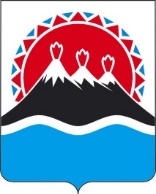 П О С Т А Н О В Л Е Н И ЕПРАВИТЕЛЬСТВАКАМЧАТСКОГО КРАЯПРАВИТЕЛЬСТВО ПОСТАНОВЛЯЕТ:1. Внести в постановление Правительства Камчатского края от 08.09.2022 № 471-П «Об определении случаев установления в 2022 и 2023 годах льготной арендной платы по договорам аренды недвижимого имущества, находящегося 
в государственной собственности Камчатского края, земельных участков, государственная собственность на которые не разграничена, заключенным для эксплуатации объектов связи и центров обработки данных с организациями, осуществляющими деятельность в сфере телекоммуникаций, не являющимися субъектами малого и среднего предпринимательства, и размера такой платы» следующие изменения:1) в наименовании слова «в 2022 и 2023 годах» заменить словами 
«в 2022, 2023 и 2024 годах»;2) в абзаце первом части 1 слова «по 31 декабря 2023 года» заменить словами «по 31 декабря 2024 года»;3) в пункте 1 части 4 слова «по 31 декабря 2023 года» заменить словами 
«по 31 декабря 2024 года».2. Настоящее постановление вступает в силу после дня его официального опубликования.[Дата регистрации] № [Номер документа]г. Петропавловск-КамчатскийО внесении изменений в постановление Правительства Камчатского края от 08.09.2022  № 471-П «Об определении случаев установления в 2022 и 2023 годах льготной арендной платы по договорам аренды недвижимого имущества, находящегося в государственной собственности Камчатского края, земельных участков, государственная собственность на которые не разграничена, заключенным для эксплуатации объектов связи и центров обработки данных с организациями, осуществляющими деятельность в сфере телекоммуникаций, не являющимися субъектами малого 
и среднего предпринимательства, и размера такой платы»Председатель Правительства Камчатского края[горизонтальный штамп подписи 1]Е.А. Чекин